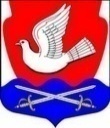 Муниципальное образование Иссадское сельское поселениеВолховского муниципального района Ленинградской областиАдминистрация муниципального образованияИссадское сельское поселениеПОСТАНОВЛЕНИЕ от  06 мая 2019 г. № 107О внесении изменений в Постановление администрации МО Иссадское сельское поселение Волховского муниципального района Ленинградской области  от 25 июля 2018 года № 192 «Об утверждении Положения о контрактной системе в сфере закупок товаров, работ, услуг для обеспечения муниципальных нужд муниципального  образования  Иссадское сельское поселение Волховского муниципального района Ленинградской областиВ соответствии с Гражданским кодексом Российской Федерации, Бюджетным кодексом Российской Федерации, Федеральным законом от 6 октября  2003 года № 131-ФЗ « Об общих принципах организации местного самоуправления в Российской Федерации», Федеральным законом от 05 апреля 2013 года № 44-ФЗ « О контрактной системе в сфере закупок товаров, работ, услуг для обеспечения  государственных  и муниципальных нужд», Федерального закона от 31 декабря 2017 г., № 504-ФЗ «О контрактной системе в сфере закупок товаров, работ, услуг для государственных и муниципальных нужд», администрация постановляет:Внести изменения в Положение о контрактной системе в сфере закупок товаров, работ, услуг для обеспечения муниципальных нужд  муниципального образования Иссадское сельское поселение Волховского муниципального района Ленинградской области,  утвержденное постановлением Администрации МО Иссадское сельское поселение Волховского муниципального района Ленинградской области  от 25 июля 2018 года № 192 дополнив раздел 4 статьи 4.1. подпунктом 4.1.3. следующего содержания:-  Регистрация  участников закупок в единой  информационной системе осуществляется в электронной форме на основании информации и документов в порядке и сроки, которые определяются Правительством  Российской Федерации. Информация и документы об участниках закупок, зарегистрированных в единой информационной системе, вносятся в единый реестр участников закупок.- Требовать для регистрации участников закупок в единой информационной системе предоставления иных информаций и документов, не предусмотренных Правительством Российской Федерации  в соответствии с частью 1 настоящей статьи, не допускается. Не допускается взимание с участников  закупки платы за регистрацию в единой информационной системе, аккредитацию на электронной площадке. - Не допускается регистрация оффшорных компаний в единой информационной системе в качестве участников закупок.-  Участник закупки, зарегистрированный в единой информационной системе и аккредитованный на электронной площадке, вправе участвовать во всех электронных процедурах, проводимых на электронной площадке в соответствии с требованиями настоящего Федерального закона.- Регистрация участника закупки в единой информационной системе и аккредитация участника закупки на электронной площадке осуществляются сроком на три года. 2. Настоящее постановление подлежит официальному опубликованию в газете «Волховские огни» и размещению на официальном сайте администрации МО Иссадское сельское поселение в сети Интернет (http.//иссад.рф).3. .Контроль за исполнением настоящего постановления оставляю за собой    4. Настоящее постановление вступает в силу со дня его  подписания.Глава администрацииМО Иссадское сельское поселение                                   Н.Б. ВасильеваИсполнитель : Капустина О.В.                         Тел: 8(81363)35146